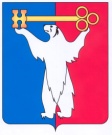 АДМИНИСТРАЦИЯ ГОРОДА НОРИЛЬСКАКРАСНОЯРСКОГО КРАЯПОСТАНОВЛЕНИЕ05.12.2023                                            г. Норильск                                                 № 564 О внесении изменений в постановлениеАдминистрации города Норильскаот 17.02.2014 № 56В целях обеспечения исполнения бюджетного законодательства в части своевременного исполнения бюджетных обязательств,ПОСТАНОВЛЯЮ:1. Внести в постановление Администрации города Норильска от 17.02.2014
№ 56 «О размере предварительной оплаты при осуществлении закупок» 
(далее – Постановление) следующие изменения:1.1. Дополнить пункт 1.3 Постановления подпунктом 1.3.4 следующего содержания:«1.3.4. 100 процентов от стоимости услуг, подлежащих оказанию в декабре месяце соответствующего финансового года, если такие услуги носят непрерывный характер и осуществляются в течение всего календарного года.».2. Опубликовать настоящее Постановление в газете «Заполярная правда» 
и разместить его на официальном сайте муниципального образования город Норильск.Глава города Норильска							            Д.В. Карасев